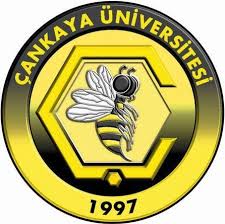 ÇANKAYA UNIVERSITY Institute of Social SciencesM.A. in English Literature and Cultural Studies2023-2024 Academic Year – Spring SemesterELL 541 19th Century Literature ICourse SyllabusLecturer: Assist. Prof. Dr. Özge Üstündağ GüvençCourse Hours: 16.20-19.10 Tuesday Class: Balgat Campus A-201e-mail: ozgeguvenc@cankaya.edu.trAim of the Course The aim of this course is to enable the students to acquire the knowledge and skills to understand the development of late 18th and early 19th century English literature, to trace the transition from neoclassicism to pre-romanticism and romanticism, and identify their qualities, to discuss selected texts and writers of these periods in historical, social and intellectual contexts, and finally, to analyze these texts by focusing on the changing concept of nature. TextbooksThe students are supposed to get a copy of Ann Radcliffe’s The Mysteries of Udolpho, and the other selected texts will be provided by the instructor as compiled material for ELL 541.Course Requirements and Method: It is essential for students to read the assigned material before class meetings because the course will be conducted in the form of class discussions and references to the texts will be made necessary. Needless to say, each student should have his/her own text that will be brought to class. Attendance is compulsory, those who fail to come to class for more than 9 hours will get NA. Moreover, punctual attendance is required at every class meeting.EvaluationWeekly Schedule I WISH US ALL A SUCCESSFUL SEMESTERASSESSMENT TOOLQUANTITYPERCENTAGEMidterm Exam1% 25Final Exam 1% 40Class Participation12% 10Article Presentations1% 10Response Papers3% 15WeeksContentReminderWeek 119-23 Feb.Course Introduction Historical, Social, and Intellectual Background of the late 18th and early 19th CenturyClassicism, Neoclassicism, Pre-Romanticism and RomanticismWeek 226 Feb.- 1 Mar.The History of the Concept of NatureNeoclassical Period Alexander Pope From An Essay on Criticism – Part 1From An Essay on Man – Epistle 1Week 34-8 MarPre-Romantic Period  Thomas GrayElegy Written in a Country Churchyard Charlotte Smith From Elegiac Sonnets – “The Sea View” “To Melancholy” “Written on the Sea Shore”Week 411-15 MarNature/SublimeEdmund BurkeFrom A Philosophical Enquiry into the Origin of Our Ideas of the Sublime and Beautiful  Introduction to Gothic FictionFrom The History of Gothic Fiction From The Literature of Terror Week 518-22 MarAnn Radcliffe – The Mysteries of Udolpho Response Paper 1Week 625-29 Mar Ann Radcliffe – The Mysteries of Udolpho Response Paper 2Week 71-5 Apr.Ann Radcliffe – The Mysteries of Udolpho Response Paper 3Week 88-12 Apr.BAYRAM HOLIDAY – NO CLASSWeek 915-19 AprMIDTERM EXAMWeek 1022-26 Apr.23 April – NO CLASSWeek 1129Apr- 3 MayRomantic Period William Wordsworth“Expostulation and Reply” and “The Tables Turned”From Preface to Lyrical Ballads“Lines Composed a Few Miles above Tintern Abbey…”Week 126-10 MayThe Nightingale: A Literary Motif or An Actual Bird?Charlotte Smith“To a Nightingale” “On the Departure of the Nightingale”“The Return of the Nightingale”Samuel Taylor Coleridge“The Nightingale”John Keats“Ode to a Nightingale”Week 1313-17MayNature/CivilizationWilliam Blake“London” William Wordsworth“Composed Upon Westminster Bridge”Lord Byron“Darkness”Week 1420-24 MayMyth/Supernatural/GothicSamuel Taylor Coleridge “The Rime of the Ancient Mariner”Week 1527-31 MayArticle PresentationsFinal Exam Weeks3-14 June FINAL EXAM